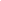  [Construction Company]             [Tag Line] [Construction Company]             [Tag Line] [Construction Company]             [Tag Line] [Construction Company]             [Tag Line] [Construction Company]             [Tag Line]ESTIMATE SHEETESTIMATE SHEETESTIMATE SHEETESTIMATE SHEETESTIMATE SHEETBILL TO:Dyane ClarkeDyane ClarkeDyane ClarkeDyane Clarke1387 Wild Street Gurnee, IL 600311387 Wild Street Gurnee, IL 600311387 Wild Street Gurnee, IL 600311387 Wild Street Gurnee, IL 60031101-555-0190101-555-0190101-555-0190101-555-0190Date:02-05-1902-05-1902-05-19Dyane@gmail.comDyane@gmail.comDyane@gmail.comDyane@gmail.comDone By:John SmithJohn SmithJohn SmithItem DescriptionItem DescriptionItem DescriptionItem DescriptionQuantityQuantityUnit CostTotalTotalTotalConveyer SystemsConveyer SystemsConveyer SystemsConveyer Systems22$500.00$1,000.00$1,000.00$1,000.00Thermal ProtectorsThermal ProtectorsThermal ProtectorsThermal Protectors44$1,000.00$4,000.00$4,000.00$4,000.00Conformal CoatingConformal CoatingConformal CoatingConformal Coating66$400.00$2,400.00$2,400.00$2,400.00DoorsDoorsDoorsDoors1010$700.00$7,000.00$7,000.00$7,000.00Plaster and Gypsum BoardPlaster and Gypsum BoardPlaster and Gypsum BoardPlaster and Gypsum Board1414$650.00$9,100.00$9,100.00$9,100.00MarblesMarblesMarblesMarbles66$650.00$3,900.00$3,900.00$3,900.00StuccoStuccoStuccoStucco22$750.00$1,500.00$1,500.00$1,500.00Wood FinishingWood FinishingWood FinishingWood Finishing88$1,000.00$8,000.00$8,000.00$8,000.00StoneStoneStoneStone77$1,500.00$10,500.00$10,500.00$10,500.00UrbaniteUrbaniteUrbaniteUrbanite88$800.00$6,400.00$6,400.00$6,400.00Subtotal$53,800.00$53,800.00$53,800.00Instructions:Instructions:Instructions:Instructions:Tax @ 5 %$2,690.00$2,690.00$2,690.00The Above is an estimate and the actual bill might Differ.All Debris will be removed upon completion of job.The Above is an estimate and the actual bill might Differ.All Debris will be removed upon completion of job.The Above is an estimate and the actual bill might Differ.All Debris will be removed upon completion of job.The Above is an estimate and the actual bill might Differ.All Debris will be removed upon completion of job.The Above is an estimate and the actual bill might Differ.All Debris will be removed upon completion of job.The Above is an estimate and the actual bill might Differ.All Debris will be removed upon completion of job.Grand Total$56,490.00$56,490.00$56,490.00Thank you for your Business !Thank you for your Business !Thank you for your Business !Thank you for your Business !Thank you for your Business !Thank you for your Business !Thank you for your Business !Thank you for your Business !Thank you for your Business !Thank you for your Business !Thank you for your Business !Thank you for your Business !Thank you for your Business !Thank you for your Business !Thank you for your Business !Thank you for your Business !Thank you for your Business !Thank you for your Business !Thank you for your Business !Thank you for your Business !